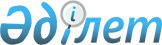 2021-2023 жылдарға арналған Мағжан Жұмабаев ауданы Булаев қаласының бюджетін бекіту туралыСолтүстік Қазақстан облысы Мағжан Жұмабаев ауданы мәслихатының 2021 жылғы 8 қаңтардағы № 46-6 шешімі. Солтүстік Қазақстан облысының Әділет департаментінде 2021 жылғы 18 қаңтарда № 7078 болып тіркелді.
      Ескерту. 01.01.2021 бастап қолданысқа енгізіледі – осы шешімнің 6-тармағымен.
      Қазақстан Республикасының 2008 жылғы 4 желтоқсандағы Бюджет кодексінің 9-1-бабының 2-тармағына, 75-бабының 2-тармағына, Қазақстан Республикасының 2001 жылғы 23 қаңтардағы "Қазақстан Республикасындағы жергілікті мемлекеттік басқару және өзін-өзі басқару туралы" Заңының 6-бабының 2-7-тармағына сәйкес Солтүстік Қазақстан облысы Мағжан Жұмабаев ауданының мәслихаты ШЕШІМ ҚАБЫЛДАДЫ:
      1. 2021-2023 жылдарға арналған Мағжан Жұмабаев ауданы Булаев қаласының бюджеті тиісінше осы шешімге 1, 2 және 3-қосымшаларға сәйкес, оның ішінде 2021 жылға мынадай көлемдерде бекітілсін:
      1) кірістер – 591 126,5 мың теңге:
      салықтық түсімдер – 31 535,0 мың теңге;
      салықтық емес түсімдер – 0,0 мың теңге;
      негізгі капиталды сатудан түсетін түсімдер – 0,0 мың теңге;
      трансферттер түсімі – 559 591,5 мың теңге; 
      2) шығындар – 600 190,3 мың теңге;
      3) таза бюджеттік кредиттеу – 0,0 мың теңге:
      бюджеттік кредиттер – 0,0 мың теңге;
      бюджеттік кредиттерді өтеу – 0,0 мың теңге;
      4) қаржы активтерімен операциялар бойынша сальдо – 0,0 мың теңге:
      қаржы активтерін сатып алу – 0,0 мың теңге;
      мемлекеттің қаржы активтерін сатудан түсетін түсімдер – 0,0 мың теңге;
      5) бюджет тапшылығы (профициті) – -9 063,8 мың теңге;
      6) бюджет тапшылығын қаржыландыру (профицитін пайдалану) – 9 063,8 мың теңге:
      қарыздар түсімі – 0,0 мың теңге;
      қарыздарды өтеу – 0,0 мың теңге;
      бюджет қаражатының пайдаланылатын қалдықтары – 9 063,8 мың теңге.
      Ескерту. 1-тармақ жаңа редакцияда - Солтүстік Қазақстан облысы Мағжан Жұмабаев ауданы мәслихатының 01.04.2021 № 3-14 (01.01.2021 бастап қолданысқа енгізіледі) шешімімен; 03.07.2021 № 6-8 (01.01.2021 бастап қолданысқа енгізіледі) шешімімен; 26.08.2021 № 8-7 (01.01.2021 бастап қолданысқа енгізіледі); 19.11.2021 № 9-11 (01.01.2021 бастап қолданысқа енгізіледі) шешімдерімен.


      2. 2021 жылға арналған қала бюджетінің кірістері Қазақстан Республикасының 2008 жылғы 4 желтоқсандағы Бюджет кодексiне сәйкес мынадай салық түсімдері есебінен қалыптастырылатыны белгіленсін:
      1) аудандық маңызы бар қала аумағындағы осы салықты салу объектілері бойынша жеке тұлғалардың мүлкіне салынатын салық;
      2) аудандық маңызы бар қала аумағындағы жер учаскелері бойынша жеке және заңды тұлғалардан алынатын, елдi мекендер жерлерiне салынатын жер салығы;
      3) көлік құралдарына салынатын салық:
      тұрғылықты жері аудандық маңызы бар қала аумағындағы жеке тұлғалардан;
      өздерінің құрылтай құжаттарында көрсетілетін тұрған жері аудандық маңызы бар қала аумағында орналасқан заңды тұлғалардан алынатын көлік құралдары салығы.
      3. 2021 жылға арналған Булаев қаласының бюджетінде аудандық бюджеттен округ бюджетіне берілетін субвенция көлемі 25 908,0 мың теңге сомасында көзделгендігі ескерілсін.
      4. 2021 жылға арналған Булаев қаласының бюджетінде аудан бюджетінен ағымдағы трансферттердің түсімдері ескерілсін, оның ішінде:
      1) Булаев қаласының елді мекендеріндегі көше жарығын ағымдағы жөндеуге;
      2) Булаев қаласының елді мекендерінің санитариясын қамтамасыз етуге;
      3) жерлеу орындарын ұстау және туыстары жоқ адамдарды жерлеуге;
      4) Булаев қаласының елді мекендерін абаттандыру және көгалдандыруға;
      5) Булаев қаласының елді мекендеріндегі автомобиль жолдарының жұмыс істеуін қамтамасыз етуге.
      6) "Солтүстік Қазақстан облысы Мағжан Жұмабаев ауданы Булаев қаласы әкімінің аппараты" коммуналдық мемлекеттік мекемесінің материалдық техникалық базасын нығайтуға;
      7) Медвежка ауылының көше жарығын ағымдағы жөндеуге;
      8) Булаев қаласы көшелерінің жолдарын ағымдағы жөндеуге;
      9) Медвежка ауылының сумен жабдықтау желілерін ағымдағы жөндеу.
      Ескерту. 4-тармаққа өзгеріс енгізілді - Солтүстік Қазақстан облысы Мағжан Жұмабаев ауданы мәслихатының 01.04.2021 № 3-14 (01.01.2021 бастап қолданысқа енгізіледі) шешімімен.


      4-1. Булаев қаласының бюджетінде 2021 жылғы 1 қаңтардағы жағдай бойынша қалыптасқан бюджеттік қаражаттардың бос қалдықтары есебінен 4-қосымшаға сәйкес шығыстар ескерілсін.
      Ескерту. Шешім 4-1-тармақпен толықтырылды - Солтүстік Қазақстан облысы Мағжан Жұмабаев ауданы мәслихатының 01.04.2021 № 3-14 (01.01.2021 бастап қолданысқа енгізіледі) шешімімен.


      5. 2021 жылға арналған Булаев қаласының бюджетінде облыстық бюджеттен ағымдағы трансферттер түсімі ескерілсін, оның ішінде:
      1) Булаев қаласындағы көше жарығын ағымдағы жөндеуге;
      2) Булаев қаласында шағын футбол алаңын орнатуға;
      3) Булаев қаласында балалар ойын алаңдарын орнатуға;
      4) Булаев қаласы үшін қоқыс бактарын сатып алуға;
      5) Булаев қаласындағы кентішілік автомобиль жолдарын орташа жөндеуге.
      6) Булаев қаласының Чкалов, Мусаев көшелеріндегі жолдарды реконструкциялауға.
      Ескерту. 5-тармаққа өзгеріс еңгізілді - Солтүстік Қазақстан облысы Мағжан Жұмабаев ауданы мәслихатының 03.07.2021 № 6-8 (01.01.2021 бастап қолданысқа енгізіледі) шешімімен.


      5-1. 2021 жылға арналған Булаев қаласының бюджетінде Қазақстан Республикасының Ұлттық қорынан Булаев қаласының Чкалов, Тахир Мұсаев көшелеріндегі жолдарды реконструкциялауға нысаналы трансферттер түсімі ескерілсін.
      Ескерту. Шешім 5-1-тармақпен толықтырылды - Солтүстік Қазақстан облысы Мағжан Жұмабаев ауданы мәслихатының 26.08.2021 № 8-7 (01.01.2021 бастап қолданысқа енгізіледі) ; 19.11.2021 № 9-11 (01.01.2021 бастап қолданысқа енгізіледі) шешімдерімен.


      6. Осы шешім 2021 жылғы 1 қаңтардан бастап қолданысқа енгізіледі. Мағжан Жұмабаев ауданы Булаев қаласының 2021 жылға арналған бюджеті
      Ескерту. 1-қосымша жаңа редакцияда - Солтүстік Қазақстан облысы Мағжан Жұмабаев ауданы мәслихатының 01.04.2021 № 3-14 (01.01.2021 бастап қолданысқа енгізіледі) шешімімен; 03.07.2021 № 6-8 (01.01.2021 бастап қолданысқа енгізіледі) шешімімен; 26.08.2021 № 8-7 (01.01.2021 бастап қолданысқа енгізіледі); 19.11.2021 № 9-11 (01.01.2021 бастап қолданысқа енгізіледі) шешімдерімен. Мағжан Жұмабаев ауданы Булаев қаласының 2022 жылға арналған бюджеті Мағжан Жұмабаев ауданы Булаев қаласының 2023 жылға арналған бюджеті Булаев қаласы бюджетінің 2021 жылғы 1 қаңтарға қалыптасқан бюджет қаражатының бос қалдықтары және 2020 жылы пайдаланылмаған (толық пайдаланылмаған) нысаналы трансферттерді аудандық бюджеттен қайтару есебінен шығыстары
      Ескерту. Шешім 4-қосымшамен толықтырылды - Солтүстік Қазақстан облысы Мағжан Жұмабаев ауданы мәслихатының 01.04.2021 № 3-14 (01.01.2021 бастап қолданысқа енгізіледі) шешімімен.
					© 2012. Қазақстан Республикасы Әділет министрлігінің «Қазақстан Республикасының Заңнама және құқықтық ақпарат институты» ШЖҚ РМК
				
      Мағжан Жұмабаев ауданы мәслихатысессиясының төрағасы

Г. Сагандыкова

      Мағжан Жұмабаев ауданымәслихатының хатшысы

Т. Абильмажинов
Солтүстік Қазақстан облысыМағжан Жұмабаевауданының мәслихаты2021 жылғы 8 қаңтардағы№ 46-6 шешіміне1-қосымша
Атауы
Сомасы,
мың теңге
Санаты 
Санаты 
Санаты 
Санаты 
Санаты 
Сомасы,
мың теңге
Сыныбы
Сыныбы
Сыныбы
Сыныбы
Сомасы,
мың теңге
Кіші сыныбы 
Кіші сыныбы 
Сомасы,
мың теңге
Кірістер
591 126,5
1
Салықтық түсімдер
31 535,0
01
01
Табыс салығы
3 380,5
2
Жеке табыс салығы
3 380,5
04
04
Меншікке салынатын салықтар
28 154,5
1
Мүлікке салынатын салықтар
1 000,0
3
Жер салығы
5 062,9
4
Көлiк құралдарына салынатын салық
22 091,6
2
Салықтық емес түсiмдер
0,0
3
Негізгі капиталды сатудан түсетін түсімдер
0,0
4
Трансферттер түсімі
559 591,5
02
02
Мемлекеттiк басқарудың жоғары тұрған органдарынан түсетiн трансферттер
559 591,5
3
Аудандық (облыстық маңызы бар қаланың) бюджеттен трансферттер
559 591,5
Атауы
Сомасы,
мың теңге
Функционалдық топ
Функционалдық топ
Функционалдық топ
Функционалдық топ
Функционалдық топ
Сомасы,
мың теңге
Кіші функция
Кіші функция
Кіші функция
Кіші функция
Сомасы,
мың теңге
Бюджеттік бағдарламалардың әкімшісі
Бюджеттік бағдарламалардың әкімшісі
Бюджеттік бағдарламалардың әкімшісі
Сомасы,
мың теңге
 Бағдарлама
 Бағдарлама
Сомасы,
мың теңге
Шығындар
600 190,3
01
Жалпы сипаттағы мемлекеттік қызметтер
70 731,9
1
Мемлекеттiк басқарудың жалпы функцияларын орындайтын өкiлдi, атқарушы және басқа органдар
70 731,9
124
Аудандық маңызы бар қала, ауыл, кент, ауылдық округ әкімінің аппараты
70 731,9
001
Аудандық маңызы бар қала, ауыл, кент, ауылдық округ әкімінің қызметін қамтамасыз ету жөніндегі қызметтер
50 531,9
022
Мемлекеттік органның күрделі шығыстары
20 200,0
07
Тұрғын үй-коммуналдық шаруашылық
125 677,0
2
Коммуналдық шаруашылық
6 500,0
124
Аудандық маңызы бар қала, ауыл, кент, ауылдық округ әкімінің аппараты
6 500,0
014
Елді мекендерді сумен жабдықтауды ұйымдастыру
6 500,0
3
Елді мекендерді абаттандыру
119 177,0
124
Аудандық маңызы бар қала, ауыл, кент, ауылдық округ әкімінің аппараты
119 177,0
008
Елді мекендердегі көшелерді жарықтандыру
50 464,0
009
Елді мекендердің санитариясын қамтамасыз ету
9 500,0
010
Жерлеу орындарын ұстау және туыстары жоқ адамдарды жерлеу
1 200,0
011
Елді мекендерді абаттандыру мен көгалдандыру
58 013,0
08
Мәдениет, спорт, туризм және ақпараттық кеңістік
4 789,0
1
Мәдениет саласындағы қызмет
4 289,0
124
Аудандық маңызы бар қала, ауыл, кент, ауылдық округ әкімінің аппараты
4 289,0
006
Жергілікті деңгейде мәдени-демалыс жұмыстарын қолдау
4 289,0
2
Спорт
500,0
124
Аудандық маңызы бар қала, ауыл, кент, ауылдық округ әкімінің аппараты
500,0
028
Жергілікті деңгейде дене шынықтыру-сауықтыру және спорттық іс-шараларды өткізу
500,0
12
Көлік және коммуникация
398 991,7
1
Автомобиль көлiгi
398 991,7
124
Аудандық маңызы бар қала, ауыл, кент, ауылдық округ әкімінің аппараты
398 991,7
012
Аудандық маңызы бар қалаларда, ауылдарда, кенттерде, ауылдық округтерде автомобиль жолдарын салу және реконструкциялау
222 222,0
013
Аудандық маңызы бар қалаларда, ауылдарда, кенттерде, ауылдық округтерде автомобиль жолдарының жұмыс істеуін қамтамасыз ету
79 000,0
045
Аудандық маңызы бар қалаларда, ауылдарда, кенттерде, ауылдық округтерде автомобиль жолдарын күрделі және орташа жөндеу
97 769,7
15
Трансферттер
0,7
1
Трансферттер
0,7
124
Аудандық маңызы бар қала, ауыл, кент, ауылдық округ әкімінің аппараты
0,7
048
Пайдаланылмаған (толық пайдаланылмаған) нысаналы трансферттерді қайтару
0,7
Таза бюджеттік кредиттеу
0,0
Бюджеттік кредиттер
0,0
Бюджеттік кредиттерді өтеу
0,0
Қаржы активтерімен операциялар бойынша сальдо
0,0
Қаржы активтерін сатып алу
0,0
Мемлекеттің қаржы активтерін сатудан түсетін түсімдер
0,0
Бюджет тапшылығы (профициті)
-9 063,8
Бюджет тапшылығын қаржыландыру (профицитін пайдалану)
9 063,8
Қарыздар түсімі
0,0
Қарыздарды өтеу
0,0
Атауы
Сомасы,
мың теңге
Санаты 
Санаты 
Санаты 
Санаты 
Санаты 
Сомасы,
мың теңге
Сыныбы
Сыныбы
Сыныбы
Сыныбы
Сомасы,
мың теңге
Кіші сыныбы 
Кіші сыныбы 
Сомасы,
мың теңге
8
Бюджет қаражатының пайдаланылатын қалдықтары
9 063,8
1
1
Бюджет қаражаты қалдықтары
9 063,8
1
Бюджет қаражатының бос қалдықтары
9 063,8Солтүстік Қазақстан облысыМағжан Жұмабаевауданы мәслихатының2021 жылғы 8 қаңтардағы№ 46-6 шешіміне2-қосымша
Санаты
Сыныбы
Кіші сыныбы
Атауы
Сомасы
мың теңге
Кірістер
56 664,0
1
Салықтық түсімдер
33 207,0
04
Меншікке салынатын салықтар
33 207,0
1
Мүлікке салынатын салықтар
428,0
3
Жер салығы
7 545,0
4
Көлiк құралдарына салынатын салық
25 235,0
2
Салықтық емес түсiмдер
0,0
3
Негізгі капиталды сатудан түсетін түсімдер
0,0
4
Трансферттер түсімі
23 457,0
02
Мемлекеттiк басқарудың жоғары тұрған органдарынан түсетiн трансферттер
23 457,0
3
Аудандық (облыстық маңызы бар қаланың) бюджеттен трансферттер
23 457,0
Функционалдық топ
Функционалдық топ
Функционалдық топ
Функционалдық топ
Сомасы
мың теңге
Бюджеттік бағдарламалардың әкімшісі
Бюджеттік бағдарламалардың әкімшісі
Бюджеттік бағдарламалардың әкімшісі
Сомасы
мың теңге
 Бағдарлама
 Бағдарлама
Сомасы
мың теңге
Атауы
Сомасы
мың теңге
Шығындар
56 664,0
01
Жалпы сипаттағы мемлекеттік қызметтер
40 825,0
124
Аудандық маңызы бар қала, ауыл, кент, ауылдық округ әкімінің аппараты
40 825,0
001
Аудандық маңызы бар қала, ауыл, кент, ауылдық округ әкімінің қызметін қамтамасыз ету жөніндегі қызметтер
40 825,0
07
Тұрғын үй-коммуналдық шаруашылық
11 250,0
124
Аудандық маңызы бар қала, ауыл, кент, ауылдық округ әкімінің аппараты
11 250,0
008
Елді мекендердегі көшелерді жарықтандыру
11 250,0
08
Мәдениет, спорт, туризм және ақпараттық кеңістік
4 589,0
124
Аудандық маңызы бар қала, ауыл, кент, ауылдық округ әкімінің аппараты
4 589,0
006
Жергілікті деңгейде мәдени-демалыс жұмыстарын қолдау
4 589,0
Таза бюджеттік кредиттеу
0,0
Бюджеттік кредиттер
0,0
Бюджеттік кредиттерді өтеу
0,0
Қаржы активтерімен операциялар бойынша сальдо
0,0
Қаржы активтерін сатып алу
0,0
Мемлекеттің қаржы активтерін сатудан түсетін түсімдер
0,0
Бюджет тапшылығы (профициті)
0,0
Бюджет тапшылығын қаржыландыру (профицитін пайдалану)
0,0
Қарыздар түсімі
0,0
Қарыздарды өтеу
0,0
8
Бюджет қаражатының пайдаланылатын қалдықтары
0,0
1
Бюджет қаражаты қалдықтары
0,0
1
Бюджет қаражатының бос қалдықтары
0,0Солтүстік Қазақстан облысыМағжан Жұмабаевауданы мәслихатының2021 жылғы 8 қаңтардағы№ 46-6 шешіміне3-қосымша
Санаты
Сыныбы
Кіші сыныбы
Атауы
Сомасы
мың теңге
Кірістер
60 630,0
1
Салықтық түсімдер
35 532,0
04
Меншікке салынатын салықтар
35 532,0
1
Мүлікке салынатын салықтар
458,0
3
Жер салығы
8 073,0
4
Көлiк құралдарына салынатын салық
27 001,0
2
Салықтық емес түсiмдер
0,0
3
Негізгі капиталды сатудан түсетін түсімдер
0,0
4
Трансферттер түсімі
24 483,0
02
Мемлекеттiк басқарудың жоғары тұрған органдарынан түсетiн трансферттер
24 483,0
3
Аудандық (облыстық маңызы бар қаланың) бюджеттен трансферттер
24 483,0
Функционалдық топ
Функционалдық топ
Функционалдық топ
Функционалдық топ
Сомасы
мың теңге
Бюджеттік бағдарламалардың әкімшісі
Бюджеттік бағдарламалардың әкімшісі
Бюджеттік бағдарламалардың әкімшісі
Сомасы
мың теңге
 Бағдарлама
 Бағдарлама
Сомасы
мың теңге
Атауы
Сомасы
мың теңге
Шығындар
60 630,0
01
Жалпы сипаттағы мемлекеттік қызметтер
43 683,0
124
Аудандық маңызы бар қала, ауыл, кент, ауылдық округ әкімінің аппараты
43 683,0
001
Аудандық маңызы бар қала, ауыл, кент, ауылдық округ әкімінің қызметін қамтамасыз ету жөніндегі қызметтер
43 683,0
07
Тұрғын үй-коммуналдық шаруашылық
12 037,0
124
Аудандық маңызы бар қала, ауыл, кент, ауылдық округ әкімінің аппараты
12 037,0
008
Елді мекендердегі көшелерді жарықтандыру
12 037,0
08
Мәдениет, спорт, туризм және ақпараттық кеңістік
4 910,0
124
Аудандық маңызы бар қала, ауыл, кент, ауылдық округ әкімінің аппараты
4 910,0
006
Жергілікті деңгейде мәдени-демалыс жұмыстарын қолдау
4 910,0
Таза бюджеттік кредиттеу
0,0
Бюджеттік кредиттер
0,0
Бюджеттік кредиттерді өтеу
0,0
Қаржы активтерімен операциялар бойынша сальдо
0,0
Қаржы активтерін сатып алу
0,0
Мемлекеттің қаржы активтерін сатудан түсетін түсімдер
0,0
Бюджет тапшылығы (профициті)
0,0
Бюджет тапшылығын қаржыландыру (профицитін пайдалану)
0,0
Қарыздар түсімі
0,0
Қарыздарды өтеу
0,0
8
Бюджет қаражатының пайдаланылатын қалдықтары
0,0
1
Бюджет қаражаты қалдықтары
0,0
1
Бюджет қаражатының бос қалдықтары
0,0Солтүстік Қазақстан облысы МағжанЖұмабаев ауданы мәслихатының2021 жылғы 8 қаңтардағы№ 46-6 шешіміне4-қосымша
Санаты
Сыныбы
Кіші сыныбы
Атауы
Сомасы
 мың теңге
Кірістер
9 063,8
8
Бюджет қаражатының пайдаланылатын қалдықтары
9 063,8
1
Бюджет қаражаты қалдықтары
9 063,8
1
Бюджет қаражатының бос қалдықтары
9 063,8
Функционалдық топ
Функционалдық топ
Функционалдық топ
Функционалдық топ
Сомасы
мың теңге
Бюджеттік бағдарламалардың әкімшісі
Бюджеттік бағдарламалардың әкімшісі
Бюджеттік бағдарламалардың әкімшісі
Сомасы
мың теңге
 Бағдарлама
 Бағдарлама
Сомасы
мың теңге
Атауы
Сомасы
мың теңге
Шығындар
9 063,8
01
Жалпы сипаттағы мемлекеттік қызметтер
8 563,1
124
Аудандық маңызы бар қала, ауыл, кент, ауылдық округ әкімінің аппараты
8 563,1
001
Аудандық маңызы бар қала, ауыл, кент, ауылдық округ әкімінің қызметін қамтамасыз ету жөніндегі қызметтер
363,1
022
Мемлекеттік органның күрделі шығыстары
8 200,0
08
Мәдениет, спорт, туризм және ақпараттық кеңістік
500,0
124
Аудандық маңызы бар қала, ауыл, кент, ауылдық округ әкімінің аппараты
500,0
028
Жергілікті деңгейде дене шынықтыру-сауықтыру және спорттық іс-шараларды өткізу
500,0
15
Трансферттер
0,7
124
Аудандық маңызы бар қала, ауыл, кент, ауылдық округ әкімінің аппараты
0,7
048
Пайдаланылмаған (толық пайдаланылмаған) нысаналы трансферттерді қайтару
0,7